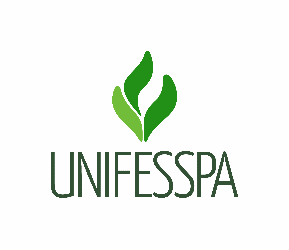 Serviço Público FederalUniversidade Federal do Sul e Sudeste do ParáPró-Reitoria de Ensino de GraduaçãoDiretoria de Planejamento e Projetos EducacionaisANEXO VII - FORMULÁRIO DE DADOS DO NOVO ORIENTADOREDITAL N. º 13/2020 – Programa de Apoio ao Discente Ingressante - Período Letivo Emergencial Dados Pessoais:Dados Pessoais:Nome:Matrícula SIAPE:Sexo:Endereço:Complemento:Bairro:Município:UF:CEP:Fone:E-mail:Link do currículo lattes:Documentos:Documentos:CPF:Carteira de Identidade:Data de Expedição:Órgão Emissor:UF:Informações ProjetoInformações ProjetoCódigo SISPROL:Nome do projeto:Nome do coordenador que será substituído:Data de substituição: